Иерей Александр Ольгердович КОПЯТКЕВИЧ14 мая 1953 г.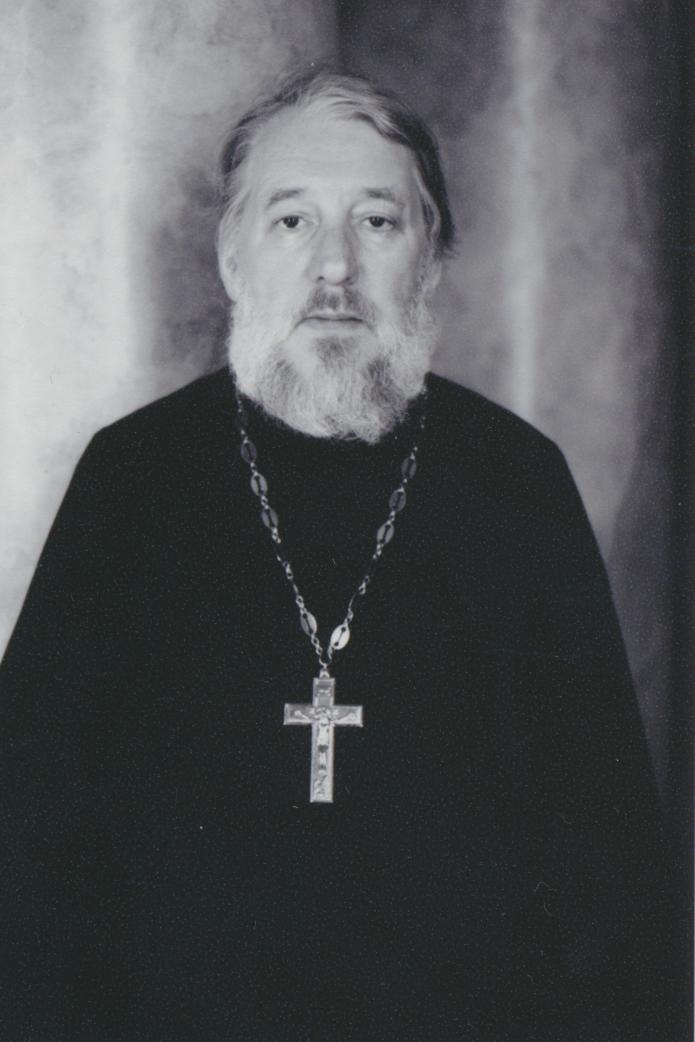 Штатный клирикХрам свят. Иова Патриарха Московского и всея Руси Патриаршее подворье на Можайском шоссе Светское образованиеСреднее специальное:  1973 г. – Техникум автоматики и телемеханикиВысшее:  1986 г. – Всесоюзный финансово-экономический институтДуховное образование2008 г. – Московская Духовная Семинария СЗОХиротонисан2 декабря 2001 г. в сан диакона29 марта 2015 г. в сан пресвитераДень тезоименитства12 сентябряНаградыИерархические (богослужебные награды):          2015 г. – набедренник;         2015 г. – камилавка;         2015 г. – наперсный крест.Церковные награды (Патриаршая грамота, ордена, медали):         2008 г. – медаль прп. Сергия Радонежского I степени.Светские награды: не имеет